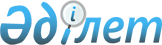 О внесении изменений в решение Капшагайского городского маслихата от 26 декабря 2019 года № 63-227 "О бюджете города Капшагай на 2020-2022 годы"Решение Капшагайского городского маслихата Алматинской области от 9 декабря 2020 года № 82-283. Зарегистрировано Департаментом юстиции Алматинской области 14 декабря 2020 года № 5816
      В соответствии с пунктом 4 статьи 106 Бюджетного кодекса Республики Казахстан от 4 декабря 2008 года, с подпунктом 1) пункта 1 статьи 6 Закона Республики Казахстан от 23 января 2001 года "О местном государственном управлении и самоуправлении в Республике Казахстан", Капшагайский городской маслихат РЕШИЛ:
      1. Внести в решение Капшагайского городского маслихата "О бюджете города Капшагай на 2020-2022 годы" от 26 декабря 2019 года № 63-227 (зарегистрирован в Реестре государственной регистрации нормативных правовых актов № 5385, опубликован 11 января 2020 года в эталонном контрольном банке нормативных правовых актов Республики Казахстан) следующие изменения:
      пункт 1 указанного решения изложить в новой редакции:
      "1. Утвердить бюджет города на 2020-2022 годы согласно приложениям 1, 2, 3 к настоящему решению соответственно, в том числе на 2020 год в следующих объемах:
      1) доходы 12 055 646 тысяч тенге, в том числе:
      налоговые поступления 3 301 546 тысяч тенге;
      неналоговые поступления 23 274 тысячи тенге;
      поступления от продажи основного капитала 238 086 тысяч тенге;
      поступления трансфертов 8 492 740 тысяч тенге, в том числе:
      трансферты из нижестоящих органов государственного управления 5 394 тысячи тенге;
      трансферты из вышестоящих органов государственного управления 8 487 346 тысяч тенге, в том числе:
      целевые текущие трансферты 4 374 987 тысяч тенге;
      целевые трансферты на развитие 1 582 665 тысяч тенге;
      субвенции 2 529 694 тысячи тенге;
      2) затраты 14 629 343 тысячи тенге;
      3) чистое бюджетное кредитование 12 492 тысячи тенге, в том числе:
      бюджетные кредиты 17 934 тысячи тенге;
      погашение бюджетных кредитов 5 442 тысячи тенге;
      4) сальдо по операциям с финансовыми активами 0 тенге;
      5) дефицит (профицит) бюджета (-) 2 586 189 тысяч тенге;
      6) финансирование дефицита (использование профицита) бюджета 2 586 189 тысяч тенге.";
      в пункте 3: 
      цифры "327 190" заменить на цифры "368 165".
      2. Приложение 1 к указанному решению изложить в новой редакции согласно приложению к настоящему решению.
      3. Контроль за исполнением настоящего решения возложить на постоянную комиссию городского маслихата "По социально-экономическому развитию, бюджету, производству, развитию малого и среднего предпринимательства".
      4. Настоящее решение вводится в действие с 1 января 2020 года. Бюджет города на 2020 год
					© 2012. РГП на ПХВ «Институт законодательства и правовой информации Республики Казахстан» Министерства юстиции Республики Казахстан
				
      Председатель сессии Капшагайского

      городского маслихата

Б. Абенов

      Секретарь Капшагайского

      городского маслихата

К. Ахметтаев
Приложение к решению Капшагайского городского маслихата от 9 декабря 2020 года № 82-283Приложение 1 к решению Капшагайского городского маслихата от 26 декабря 2019 года № 63-227
Категория 
Категория 
Категория 
Категория 
Сумма, тысяч тенге
Класс
Класс
Класс
Сумма, тысяч тенге
Подкласс
Подкласс
Сумма, тысяч тенге
Наименование 
Сумма, тысяч тенге
I. Доходы
12 055 646
1
Налоговые поступления
3 301 546
01
Подоходный налог
1 026 415
1
Корпоративный подоходный налог 
897 614
2
Индивидуальный подоходный налог
128 801
03
Социальный налог
1 145 582
1
Социальный налог
1 145 582
04
Hалоги на собственность
869 881
1
Hалоги на имущество
586 740
3
Земельный налог
84 408
4
Hалог на транспортные средства
198 265
5
Единый земельный налог
468
05
Внутренние налоги на товары, работы и услуги
242 568
2
Акцизы
10 750
3
Поступления за использование природных и других ресурсов
22 500
4
Сборы за ведение предпринимательской и профессиональной деятельности
209 318
08
Обязательные платежи, взимаемые за совершение юридически значимых действий и (или) выдачу документов уполномоченными на то государственными органами или должностными лицами
17 100
1
Государственная пошлина
17 100
2
Неналоговые поступления
23 274
01
Доходы от государственной собственности
5 768
5
Доходы от аренды имущества, находящегося в государственной собственности
5 761
7
Вознаграждения по кредитам, выданным из государственного бюджета
7
04
Штрафы, пени, санкции, взыскания, налагаемые государственными учреждениями, финансируемыми из государственного бюджета, а также содержащимися и финансируемыми из бюджета (сметы расходов) Национального Банка Республики Казахстан
7 506
1
Штрафы, пени, санкции, взыскания, налагаемые государственными учреждениями, финансируемыми из государственного бюджета, а также содержащимися и финансируемыми из бюджета (сметы расходов) Национального Банка Республики Казахстан, за исключением поступлений от организаций нефтяного сектора
7 506
06
Прочие неналоговые поступления
10 000
1
Прочие неналоговые поступления
10 000
3
Поступления от продажи основного капитала
238 086
01
Продажа государственного имущества, закрепленного за государственными учреждениями
195 086
1
Поступления от продажи гражданам квартир
195 086
03
Продажа земли и нематериальных активов
43 000
1
Продажа земли
43 000
4
Поступления трансфертов 
8 492 740
01
Трансферты из нижестоящих органов государственного управления
5 394
3
Трансферты из бюджетов городов районного значения, сел, поселков, сельских округов
5 394
02
Трансферты из вышестоящих органов государственного управления
8 487 346
2
Трансферты из областного бюджета
8 487 346
Функциональная группа
Функциональная группа
Функциональная группа
Функциональная группа
Функциональная группа
Сумма, тысяч тенге
Функциональная подгруппа
Функциональная подгруппа
Функциональная подгруппа
Функциональная подгруппа
Сумма, тысяч тенге
Администратор бюджетных программ
Администратор бюджетных программ
Администратор бюджетных программ
Сумма, тысяч тенге
Программа
Программа
Сумма, тысяч тенге
Наименование
Сумма, тысяч тенге
II.Затраты
14 629 343
01
Государственные услуги общего характера
416 796
1
Представительные, исполнительные и другие органы, выполняющие общие функции государственного управления
370 493
112
Аппарат маслихата района (города областного значения)
29 943
001
Услуги по обеспечению деятельности маслихата района (города областного значения)
21 446
003
Капитальные расходы государственного органа 
8 497
122
Аппарат акима района (города областного значения)
340 550
001
Услуги по обеспечению деятельности акима района (города областного значения)
277 527
003
Капитальные расходы государственного органа 
17 590
113
Целевые текущие трансферты нижестоящим бюджетам
45 433
2
Финансовая деятельность
22 272
452
Отдел финансов района (города областного значения)
22 272
001
Услуги по реализации государственной политики в области исполнения бюджета и управления коммунальной собственностью района (города областного значения)
19 785
003
Проведение оценки имущества в целях налогообложения
2 212
010
Приватизация, управление коммунальным имуществом, постприватизационная деятельность и регулирование споров, связанных с этим
15
018
Капитальные расходы государственного органа 
260
5
Планирование и статистическая деятельность
24 031
453
Отдел экономики и бюджетного планирования района (города областного значения)
24 031
001
Услуги по реализации государственной политики в области формирования и развития экономической политики, системы государственного планирования
23 810
004
Капитальные расходы государственного органа 
221
02
Оборона
41 838
1
Военные нужды
14 860
122
Аппарат акима района (города областного значения)
14 860
005
Мероприятия в рамках исполнения всеобщей воинской обязанности
14 860
2
Организация работы по чрезвычайным ситуациям
26 978
122
Аппарат акима района (города областного значения)
26 978
006
Предупреждение и ликвидация чрезвычайных ситуаций масштаба района (города областного значения)
23 000
007
Мероприятия по профилактике и тушению степных пожаров районного (городского) масштаба, а также пожаров в населенных пунктах, в которых не созданы органы государственной противопожарной службы
3 978
03
Общественный порядок, безопасность, правовая, судебная, уголовно-исполнительная деятельность
21 719
9
Прочие услуги в области общественного порядка и безопасности
21 719
485
Отдел пассажирского транспорта и автомобильных дорог района (города областного значения)
21 719
021
Обеспечение безопасности дорожного движения в населенных пунктах
21 719
04
Образование
6 601 948
1
Дошкольное воспитание и обучение
1 138 509
464
Отдел образования района (города областного значения)
1 138 509
009
Обеспечение деятельности организаций дошкольного воспитания и обучения
278 968
040
Реализация государственного образовательного заказа в дошкольных организациях образования
859 541
2
Начальное, основное среднее и общее среднее образование
4 864 188
464
Отдел образования района (города областного значения)
4 586 176
003
Общеобразовательное обучение
4 430 085
006
Дополнительное образование для детей
156 091
465
Отдел физической культуры и спорта района (города областного значения)
278 012
017
Дополнительное образование для детей и юношества по спорту
278 012
9
Прочие услуги в области образования
599 251
464
Отдел образования района (города областного значения)
599 251
001
Услуги по реализации государственной политики на местном уровне в области образования 
13 280
004
Информатизация системы образования в государственных учреждениях образования района (города областного значения)
17 250
005
Приобретение и доставка учебников, учебно-методических комплексов для государственных учреждений образования района (города областного значения)
85 874
007
Проведение школьных олимпиад, внешкольных мероприятий и конкурсов районного (городского) масштаба
1 674
012
Капитальные расходы государственного органа 
188
015
Ежемесячные выплаты денежных средств опекунам (попечителям) на содержание ребенка-сироты (детей-сирот), и ребенка (детей), оставшегося без попечения родителей
38 177
067
Капитальные расходы подведомственных государственных учреждений и организаций
442 808
06
Социальная помощь и социальное обеспечение
798 921
1
Социальное обеспечение
212 612
451
Отдел занятости и социальных программ района (города областного значения)
205 132
005
Государственная адресная социальная помощь
205 132
464
Отдел образования района (города областного значения)
7 480
030
Содержание ребенка (детей), переданного патронатным воспитателям
7 480
2
Социальная помощь
529 037
451
Отдел занятости и социальных программ района (города областного значения)
529 037
002
Программа занятости
323 534
004
Оказание социальной помощи на приобретение топлива специалистам здравоохранения, образования, социального обеспечения, культуры, спорта и ветеринарии в сельской местности в соответствии с законодательством Республики Казахстан
7 082
006
Оказание жилищной помощи
2 700
007
Социальная помощь отдельным категориям нуждающихся граждан по решениям местных представительных органов
39 199
010
Материальное обеспечение детей-инвалидов, воспитывающихся и обучающихся на дому
1 994
014
Оказание социальной помощи нуждающимся гражданам на дому
43 236
017
Обеспечение нуждающихся инвалидов обязательными гигиеническими средствами и предоставление услуг специалистами жестового языка, индивидуальными помощниками в соответствии с индивидуальной программой реабилитации инвалида
75 026
023
Обеспечение деятельности центров занятости населения
36 266
9
Прочие услуги в области социальной помощи и социального обеспечения
57 272
451
Отдел занятости и социальных программ района (города областного значения)
45 972
001
Услуги по реализации государственной политики на местном уровне в области обеспечения занятости и реализации социальных программ для населения
39 410
011
Оплата услуг по зачислению, выплате и доставке пособий и других социальных выплат
2 022
021
Капитальные расходы государственного органа 
300
050
Обеспечение прав и улучшение качества жизни инвалидов в Республике Казахстан
4 052
067
Капитальные расходы подведомственных государственных учреждений и организаций
188
487
Отдел жилищно-коммунального хозяйства и жилищной инспекции района (города областного значения)
11 300
094
Предоставление жилищных сертификатов как социальная помощь 
11 300
07
Жилищно-коммунальное хозяйство
3 078 772
1
Жилищное хозяйство
1 142 322
467
Отдел строительства района (города областного значения)
983 930
003
Проектирование и (или) строительство, реконструкция жилья коммунального жилищного фонда
893 610
004
Проектирование, развитие и (или) обустройство инженерно-коммуникационной инфраструктуры
90 320
487
Отдел жилищно-коммунального хозяйства и жилищной инспекции района (города областного значения)
158 392
001
Услуги по реализации государственной политики на местном уровне в области жилищно-коммунального хозяйства и жилищного фонда
19 274
003
Капитальные расходы государственного органа
300
005
Организация сохранения государственного жилищного фонда
1 724
006
Обеспечение жильем отдельных категорий граждан
5 000
032
Капитальные расходы подведомственных государственных учреждений и организаций
73 000
070
Возмещение платежей населения по оплате коммунальных услуг в режиме чрезвычайного положения в Республике Казахстан
51 664
113
Целевые текущие трансферты нижестоящим бюджетам
7 430
2
Коммунальное хозяйство
716 098
487
Отдел жилищно-коммунального хозяйства и жилищной инспекции района (города областного значения)
716 098
026
Организация эксплуатации тепловых сетей, находящихся в коммунальной собственности районов (городов областного значения)
30 453
029
Развитие системы водоснабжения и водоотведения
685 645
3
Благоустройство населенных пунктов
1 220 352
487
Отдел жилищно-коммунального хозяйства и жилищной инспекции района (города областного значения)
1 220 352
017
Обеспечение санитарии населенных пунктов
94 678
025
Освещение улиц в населенных пунктах
93 826
030
Благоустройство и озеленение населенных пунктов
1 027 626
031
Содержание мест захоронений и захоронение безродных
4 222
08
Культура, спорт, туризм и информационное пространство
173 632
1
Деятельность в области культуры
94 901
455
Отдел культуры и развития языков района (города областного значения)
94 901
003
Поддержка культурно-досуговой работы
94 901
2
Спорт
10 582
465
Отдел физической культуры и спорта района (города областного значения)
10 582
001
Услуги по реализации государственной политики на местном уровне в сфере физической культуры и спорта
7 928
004
Капитальные расходы государственного органа
494
006
Проведение спортивных соревнований на районном (города областного значения) уровне
812
007
Подготовка и участие членов сборных команд района (города областного значения) по различным видам спорта на областных спортивных соревнованиях
972
032
Капитальные расходы подведомственных государственных учреждений и организаций
376
3
Информационное пространство
42 490
455
Отдел культуры и развития языков района (города областного значения)
29 879
006
Функционирование районных (городских) библиотек
28 844
007
Развитие государственного языка и других языков народа Казахстана
1 035
456
Отдел внутренней политики района (города областного значения)
12 611
002
Услуги по проведению государственной информационной политики
12 611
9
Прочие услуги по организации культуры, спорта, туризма и информационного пространства
25 659
455
Отдел культуры и развития языков района (города областного значения)
10 844
001
Услуги по реализации государственной политики на местном уровне в области развития языков и культуры
7 628
010
Капитальные расходы государственного органа
188
032
Капитальные расходы подведомственных государственных учреждений и организаций
3 028
456
Отдел внутренней политики района (города областного значения)
14 815
001
Услуги по реализации государственной политики на местном уровне в области информации, укрепления государственности и формирования социального оптимизма
14 627
006
Капитальные расходы государственного органа
188
09
Топливно-энергетический комплекс и недропользование
1 018 868
1
Топливо и энергетика
1 018 868
487
Отдел жилищно-коммунального хозяйства и жилищной инспекции района (города областного значения)
1 018 868
009
Развитие теплоэнергетической системы
1 018 868
10
Сельское, водное, лесное, рыбное хозяйство, особо охраняемые природные территории, охрана окружающей среды и животного мира, земельные отношения
54 230
1
Сельское хозяйство
29 374
462
Отдел сельского хозяйства района (города областного значения)
11 995
001
Услуги по реализации государственной политики на местном уровне в сфере сельского хозяйства
11 807
006
Капитальные расходы государственного органа 
188
467
Отдел строительства района (города областного значения)
15 000
010
Развитие объектов сельского хозяйства
15 000
473
Отдел ветеринарии района (города областного значения)
2 379
001
Услуги по реализации государственной политики на местном уровне в сфере ветеринарии
2 269
003
Капитальные расходы государственного органа 
110
6
Земельные отношения
22 414
463
Отдел земельных отношений района (города областного значения)
22 414
001
Услуги по реализации государственной политики в области регулирования земельных отношений на территории района (города областного значения)
12 589
004
Организация работ по зонированию земель
9 637
007
Капитальные расходы государственного органа 
188
9
Прочие услуги в области сельского, водного, лесного, рыбного хозяйства, охраны окружающей среды и земельных отношений
2 442
453
Отдел экономики и бюджетного планирования района (города областного значения)
2 442
099
Реализация мер по оказанию социальной поддержки специалистов
2 442
11
Промышленность, архитектурная, градостроительная и строительная деятельность
23 928
2
Архитектурная, градостроительная и строительная деятельность
23 928
467
Отдел строительства района (города областного значения)
12 857
001
Услуги по реализации государственной политики на местном уровне в области строительства
12 669
017
Капитальные расходы государственного органа 
188
468
Отдел архитектуры и градостроительства района (города областного значения)
11 071
001
Услуги по реализации государственной политики в области архитектуры и градостроительства на местном уровне
10 883
004
Капитальные расходы государственного органа 
188
12
Транспорт и коммуникации
1 358 469
1
Автомобильный транспорт
1 293 900
485
Отдел пассажирского транспорта и автомобильных дорог района (города областного значения)
1 293 900
023
Обеспечение функционирования автомобильных дорог
175 350
045
Капитальный и средний ремонт автомобильных дорог районного значения и улиц населенных пунктов
1 118 550
9
Прочие услуги в сфере транспорта и коммуникаций
64 569
485
Отдел пассажирского транспорта и автомобильных дорог района (города областного значения)
64 569
001
Услуги по реализации государственной политики на местном уровне в области пассажирского транспорта и автомобильных дорог 
7 681
003
Капитальные расходы государственного органа 
188
037
Субсидирование пассажирских перевозок по социально значимым городским (сельским), пригородным и внутрирайонным сообщениям
56 700
13
Прочие
980 556
3
Поддержка предпринимательской деятельности и защита конкуренции
13 335
469
Отдел предпринимательства района (города областного значения)
13 335
001
Услуги по реализации государственной политики на местном уровне в области развития предпринимательства
13 147
004
Капитальные расходы государственного органа 
188
9
Прочие
967 221
452
Отдел финансов района (города областного значения)
368 165
012
Резерв местного исполнительного органа района (города областного значения) 
368 165
487
Отдел жилищно-коммунального хозяйства и жилищной инспекции района (города областного значения)
599 056
043
Развитие инженерной инфраструктуры в рамках Государственной программы развития регионов до 2025 года
599 056
14
Обслуживание долга
2 889
1
Обслуживание долга
2 889
452
Отдел финансов района (города областного значения)
2 889
013
Обслуживание долга местных исполнительных органов по выплате вознаграждений и иных платежей по займам из областного бюджета
2 889
15
Трансферты
56 777
1
Трансферты
56 777
452
Отдел финансов района (города областного значения)
56 777
006
Возврат неиспользованных (недоиспользованных) целевых трансфертов
2 457
024
Целевые текущие трансферты из нижестоящего бюджета на компенсацию потерь вышестоящего бюджета в связи с изменением законодательства
32 302
038
Субвенции
8 000
054
Возврат сумм неиспользованных (недоиспользованных) целевых трансфертов, выделенных из республиканского бюджета за счет целевого трансферта из Национального фонда Республики Казахстан
14 018
Функциональная группа
Функциональная группа
Функциональная группа
Функциональная группа
Функциональная группа
Сумма, тысяч тенге
Функциональная подгруппа
Функциональная подгруппа
Функциональная подгруппа
Функциональная подгруппа
Сумма, тысяч тенге
Администратор бюджетных программ
Администратор бюджетных программ
Администратор бюджетных программ
Сумма, тысяч тенге
Программа
Программа
Сумма, тысяч тенге
Наименование
Сумма, тысяч тенге
III. Чистое бюджетное кредитование
12 492
Бюджетные кредиты
17 934
06
Социальная помощь и социальное обеспечение
9 600
9
Прочие услуги в области социальной помощи и социального обеспечения
9 600
487
Отдел жилищно-коммунального хозяйства и жилищной инспекции района (города областного значения)
9 600
095
Бюджетные кредиты для предоставления жилищных сертификатов как социальная поддержка
9 600
10
Сельское, водное, лесное, рыбное хозяйство, особо охраняемые природные территории, охрана окружающей среды и животного мира, земельные отношения
8 334
9
Прочие услуги в области сельского, водного, лесного, рыбного хозяйства, охраны окружающей среды и земельных отношений
8 334
453
Отдел экономики и бюджетного планирования района (города областного значения)
8 334
006
Бюджетные кредиты для реализации мер социальной поддержки специалистов
8 334
Категория
Категория
Категория
Категория
Сумма, тысяч тенге
Класс 
Класс 
Класс 
Сумма, тысяч тенге
Подкласс 
Подкласс 
Сумма, тысяч тенге
Наименование
Сумма, тысяч тенге
5
Погашение бюджетных кредитов
5 442
01
Погашение бюджетных кредитов
5 442
1
Погашение бюджетных кредитов, выданных из государственного бюджета
5 442
Функциональная группа
Функциональная группа
Функциональная группа
Функциональная группа
Функциональная группа
Сумма, тысяч тенге
Функциональная подгруппа
Функциональная подгруппа
Функциональная подгруппа
Функциональная подгруппа
Сумма, тысяч тенге
Администратор бюджетных программ 
Администратор бюджетных программ 
Администратор бюджетных программ 
Сумма, тысяч тенге
Программа
Программа
Сумма, тысяч тенге
Наименование
Сумма, тысяч тенге
IV. Сальдо по операциям с финансовыми активами
0
Категория 
Категория 
Категория 
Категория 
Сумма, тысяч тенге
Класс
Класс
Класс
Сумма, тысяч тенге
Подкласс
Подкласс
Сумма, тысяч тенге
Наименование
Сумма, тысяч тенге
V. Дефицит (профицит) бюджета
-2 586 189
VI. Финансирование дефицита (использование профицита) бюджета
2 586 189
7
Поступления займов
2 443 370
01
Внутренние государственные займы
2 443 370
2
Договора займов
2 443 370
8
Используемые остатки бюджетных средств
340 495
01
Остатки бюджетных средств
340 495
1
Свободные остатки бюджетных средств
340 495
Функциональная группа
Функциональная группа
Функциональная группа
Функциональная группа
Функциональная группа
Сумма, тысяч тенге
Функциональная подгруппа
Функциональная подгруппа
Функциональная подгруппа
Функциональная подгруппа
Сумма, тысяч тенге
Администратор бюджетных программ 
Администратор бюджетных программ 
Администратор бюджетных программ 
Сумма, тысяч тенге
Программа
Программа
Сумма, тысяч тенге
Наименование 
Сумма, тысяч тенге
16
Погашение займов
197 676
1
Погашение займов
197 676
452
Отдел финансов района (города областного значения)
197 676
008
Погашение долга местного исполнительного органа перед вышестоящим бюджетом
197 646
021
Возврат неиспользованных бюджетных кредитов, выданных из местного бюджета
30